วิทยาลัยเทคโนโลยี ไทย–อินโดจีนชื่อ-สกุล.........................................................................................ระดับชั้น.........................เลขที่...................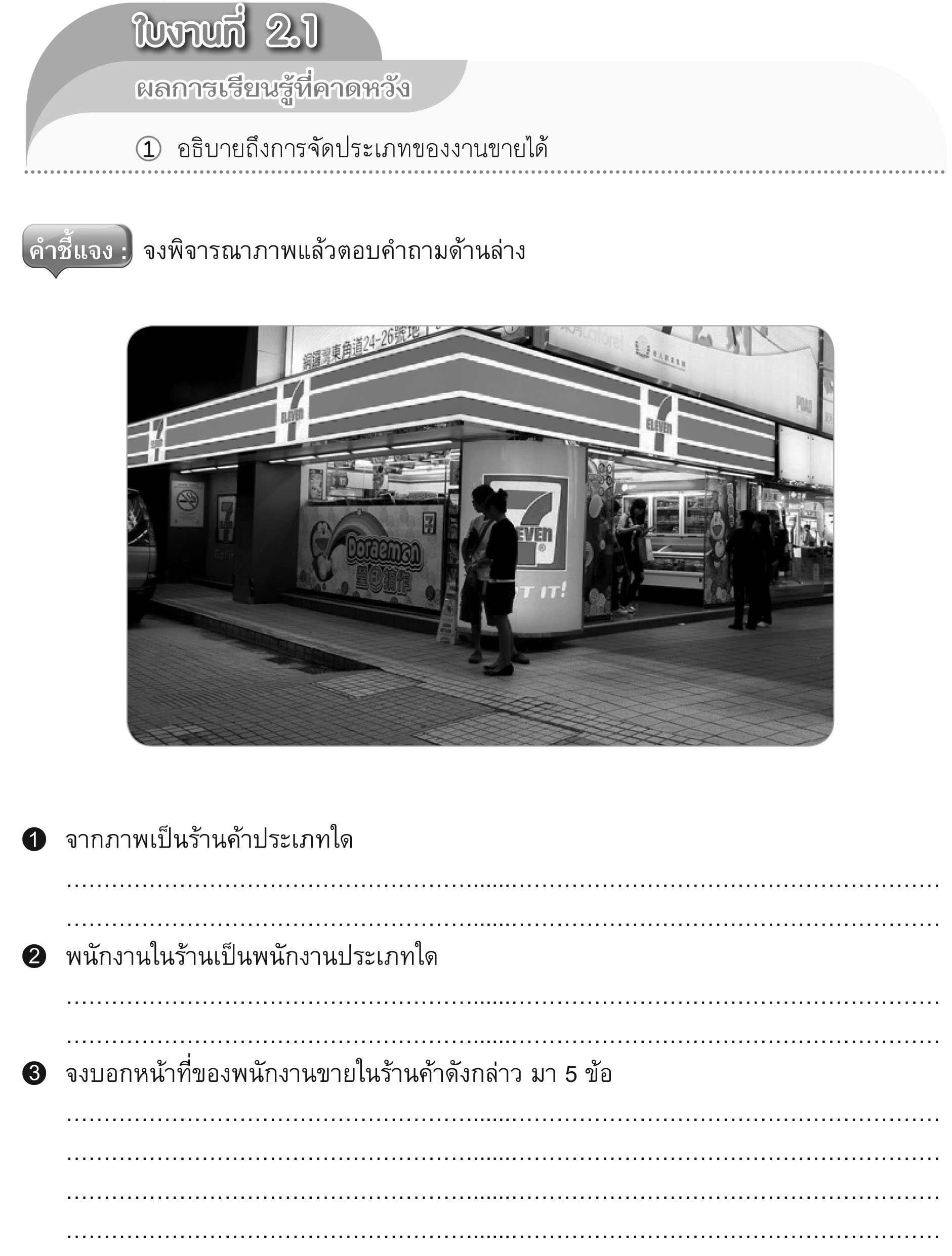 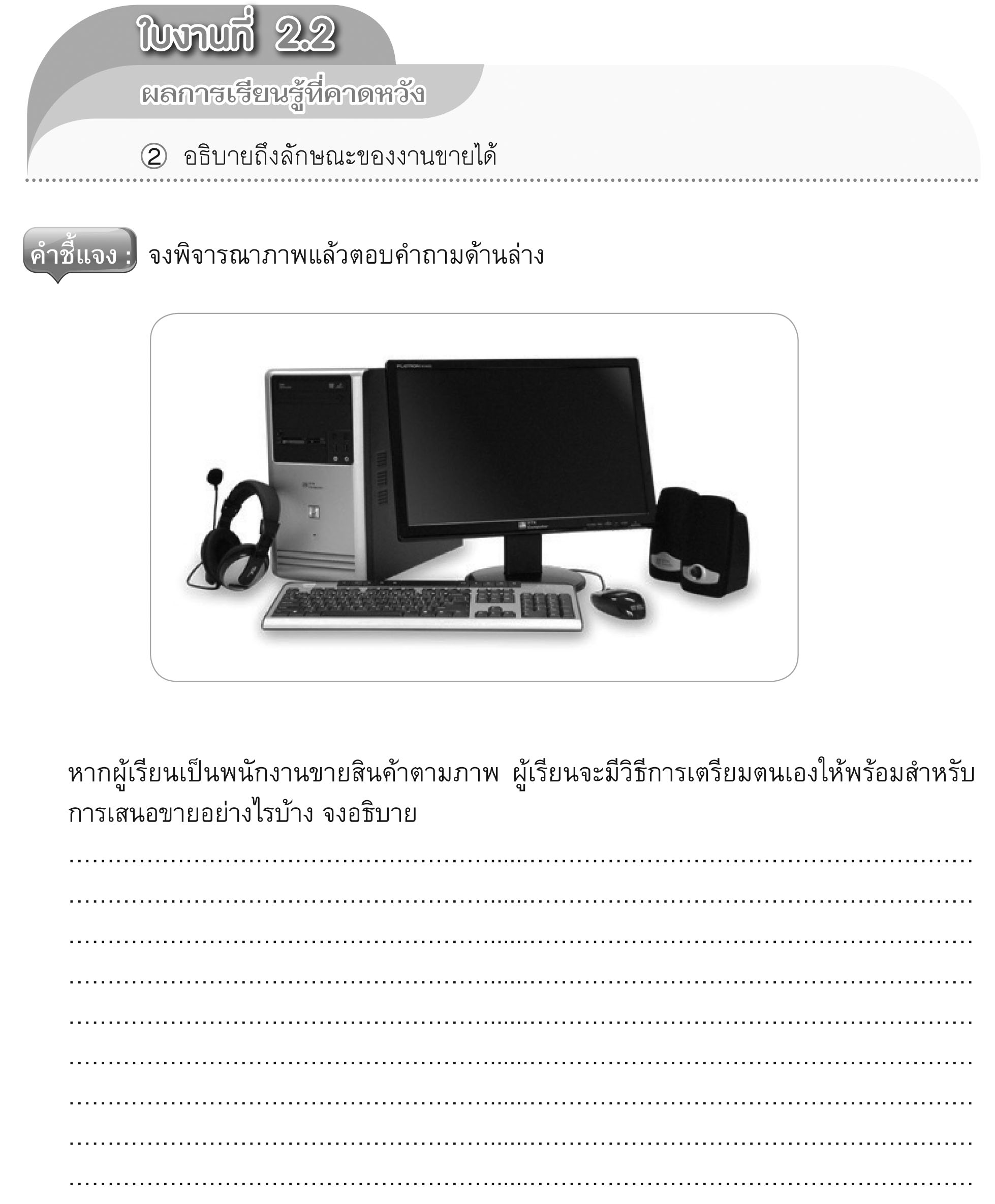 วิทยาลัยเทคโนโลยี ไทย–อินโดจีนชื่อ-สกุล.........................................................................................ระดับชั้น.........................เลขที่..................ใบงานที่ 3คะแนนที่ได้รายวิชา   การขายเบื้องต้น                                    รหัสวิชา   20200-1003คะแนนเต็ม หน่วยที่ 2  ประเภทและลักษณะของงานขายภาคเรียนที่  1/2563เรื่อง   ประเภทและลักษณะของงานขายสอนโดย   อ.ภาวิณีย์  จันโททัยจุดประสงค์1.	เข้าใจหลักการขาย  และความรู้พื้นฐานของงานขาย2.	เตรียมความพร้อมสำหรับการเป็นนักขายที่ดี3.	มีเจตคติและกิจนิสัยที่ดีในการทำงานด้วยความรับผิดชอบ  ความซื่อสัตย์สุจริต  ความเชื่อมั่นในตนเองและความ                  มีมนุษยสัมพันธ์จุดประสงค์1.	เข้าใจหลักการขาย  และความรู้พื้นฐานของงานขาย2.	เตรียมความพร้อมสำหรับการเป็นนักขายที่ดี3.	มีเจตคติและกิจนิสัยที่ดีในการทำงานด้วยความรับผิดชอบ  ความซื่อสัตย์สุจริต  ความเชื่อมั่นในตนเองและความ                  มีมนุษยสัมพันธ์เอกสารประกอบการเรียนรู้ ปีการศึกษา  1/2563รายวิชา   การขายเบื้องต้น                                         รหัสวิชา   20200-1003 ปีการศึกษา  1/2563เรื่อง   ประเภทและลักษณะของงานขายปีการศึกษา  1/2563เรื่อง   ประเภทและลักษณะของงานขายสอนโดย   อ.ภาวิณีย์  จันโททัยจุดประสงค์รายวิชา	1.	เข้าใจหลักการขาย  และความรู้พื้นฐานของงานขาย2.	เตรียมความพร้อมสำหรับการเป็นนักขายที่ดี3.	มีเจตคติและกิจนิสัยที่ดีในการทำงานด้วยความรับผิดชอบ  ความซื่อสัตย์สุจริต  ความเชื่อมั่นในตนเองและความ                  มีมนุษยสัมพันธ์สมรรถนะรายวิชา	1.	แสดงความรู้เกี่ยวกับหลักการขาย  และความรู้พื้นฐานของการขาย2.	แสดงความรู้เกี่ยวกับหน้าที่การขายประเภท  และลักษณะของงานขาย3.	เตรียมความพร้อมสำหรับการเป็นนักขายที่ดีตามหลักการสาระสำคัญ	การขาย (Selling) คือ  การตอบสนองความต้องการของลูกค้า  เราต้องค้นหาให้พบว่าลูกค้าต้องการอะไร  และสามารถตอบสนองตามความต้องการของเขาได้  ทั้งนี้เพราะสินค้าและบริการที่มีอยู่ในตลาดมีอยู่มากมายหลายชนิด  แตกต่างกันไปตามลักษณะ  คุณประโยชน์  คุณสมบัติ  และลักษณะของการใช้งาน  ดังนั้นการขายสินค้าจึงเป็นงานที่แตกต่างกันตามลักษณะ                ของสินค้าและบริการ  ตลอดจนนโยบายของกิจการนั้นๆ ด้วยเหตุนี้พนักงานขายต้องใช้ความสามารถเฉพาะตัวสูงมาก                    จึงจะประสบความสำเร็จได้  จึงเป็นสาเหตุหนึ่งที่ต้องศึกษาว่าการขายมีประเภทใดบ้าง  และลักษณะของการขายนั้นเป็นอย่างไร เพื่อจะได้นำไปใช้กับลูกค้าได้อย่างถูกต้องและเหมาะสมผลการเรียนรู้ที่คาดหวัง	1.	อธิบายถึงการจัดประเภทของงานขายได้2.	อธิบายถึงลักษณะของงานขายได้3.	อธิบายถึงการจัดประเภทของพนักงานขายตามลักษณะงานขายได้4.	อธิบายถึงความสัมพันธ์ของงานขายกับหน้าที่ของการส่งเสริมการตลาดได้สาระการเรียนรู้1.	ประเภทของงานขาย2.	ลักษณะของงานขาย3.	ประเภทของพนักงานขายตามลักษณะงานขาย4.	ความสัมพันธ์ของงานขายกับหน้าที่ของการส่งเสริมการตลาดกิจกรรมการเรียนรู้ขั้นนำเข้าสู่บทเรียน1.	ครูนำสินค้ามา  2  ชนิด  คือยาสีฟันยี่ห้อหนึ่งและโทรศัพท์มือถือ  เพื่อให้นักเรียนสาธิตวิธีการขาย  ตามที่นักเรียน         มีประสบการณ์พบเห็นในชีวิตประจำวันโดยทั่วไปจากร้านค้าปลีกหรือร้านอื่นๆ  เป็นต้น  เพื่อทดสอบความรู้ความสามารถและทักษะของนักเรียนในการเตรียมความพร้อมศึกษาวิชาการขาย2.	นักเรียนแสดงบทบาทสมมุติในการขายสินค้าโดยเป็นกลุ่มผู้ขายและผู้ซื้อ3.	นักเรียนร่วมกันแสดงความคิดเห็นถึงลักษณะและคุณสมบัติของผู้แสดงบทบาทสมมุติในการขายสินค้า  สรุปการอภิปรายแล้วกล่าวนำเข้าสู่เนื้อหาที่จะศึกษาในเรื่องประเภทและลักษณะของการขายขั้นสอน4.	ครูผู้สอนใช้เทคนิคการสอนโดยใช้การบรรยาย (Lecture)  เพื่อช่วยให้นักเรียนเกิดการเรียนรู้ตามวัตถุประสงค์                ที่กำหนดและนำการสอนแบบศูนย์การเรียนรู้มาใช้ในหน่วยการเรียนรู้ในเรื่อง-  ประเภทของงานขาย	-  ลักษณะของงานขาย-  ประเภทของพนักงานขาย	-  ความสัมพันธ์ของงานขายกับหน้าที่ของการส่งเสริมการตลาด5.	นักเรียนจัดกลุ่มเป็น  4  กลุ่ม  ตามความเหมาะสม  โดยเลือกประธานและเลขานุการกลุ่ม แต่ละกลุ่มเปลี่ยนกันเข้าศึกษาและทำกิจกรรมในศูนย์การเรียน  ที่ครูจัดไว้จนครบทั้ง 5 ศูนย์ แต่ละศูนย์มีกิจกรรมให้นักเรียนทำตามคำสั่งต่างๆ ส่วนศูนย์สำรองเตรียมไว้สำหรับกลุ่มที่ทำกิจกรรมเสร็จเร็วก่อนกลุ่มอื่น ศูนย์การเรียนรู้มีดังนี้ศูนย์การเรียนรู้ที่  1		ประเภทของงานขายศูนย์การเรียนรู้ที่  2		ลักษณะของงานขายศูนย์การเรียนรู้ที่  3		ประเภทของพนักงานขายศูนย์การเรียนรู้ที่  4		ความสัมพันธ์ของงานขายกับหน้าที่ของการส่งเสริมการตลาด6.	เมื่อนักเรียนทุกกลุ่มเข้าศึกษาและทำกิจกรรมครบทุกศูนย์การเรียนแล้ว  ให้เข้านั่งประจำที่และส่งตัวแทนแต่ละกลุ่มออกมาสรุปหน้าชั้นเรียนในหัวข้อที่กลุ่มเข้าทำกิจกรรมในศูนย์การเรียนเป็นศูนย์แรก7.	เมื่อตัวแทนกลุ่มสรุปเสร็จแล้วให้แต่ละกลุ่มร่วมกันทำกิจกรรมและใบงานตามที่ครูมอบหมายขั้นสรุปและการประยุกต์8.	ครูสรุปบทเรียน  โดยใช้แผ่นใสประกอบและอภิปรายซักถามข้อสงสัย9.	นักเรียนทำกิจกรรมต่อเนื่อง  โดยตอบคำถามจากบทความในกิจกรรมส่งเสริมการเรียนรู้  และทำประสบการณ์การเรียนรู้  โดยครูผู้สอนพิจารณาตามความเหมาะสมสื่อและแหล่งการเรียนรู้1.	หนังสือเรียนวิชาการขายเบื้องต้น 1 ของสำนักพิมพ์เอมพันธ์2.	นิตยสารและบทความเกี่ยวกับการขายและการตลาด3.	กิจกรรมการเรียนรู้4.	Powerpoint5.  ศูนย์การเรียนรู้หลักฐาน1.	ใบเช็กชื่อ2.	สมุดบันทึกการส่งงาน3.	แผนจัดการเรียนรู้การวัดผลและการประเมินผล         วิธีวัดผล1.	ประเมินจากการเรียนการสอนตามสภาพการเรียนรู้ที่แท้จริง2.	ตรวจแบบประเมินผลการเรียนรู้3.	สังเกตพฤติกรรมรายบุคคล4.	สังเกตพฤติกรรมการเข้าร่วมกิจกรรมกลุ่ม5.	สังเกตและประเมินผลพฤติกรรมด้านคุณธรรม  จริยธรรม  ค่านิยม  และคุณลักษณะอันพึงประสงค์เครื่องมือวัดผล1.	คำถาม2.	แบบประเมินผลการเรียนรู้  และแบบประเมินตนเอง3.	แบบประเมินกิจกรรมใบงาน4.	แบบสังเกตพฤติกรรมรายบุคคล5.	แบบสังเกตพฤติกรรมการเข้าร่วมกิจกรรมกลุ่ม6.	แบบประเมินคุณธรรม  จริยธรรม  ค่านิยม  และคุณลักษณะอันพึงประสงค์          เกณฑ์การประเมินผล1.	ตอบคำถามได้ถูกต้องทุกข้อ2.	แบบประเมินผลการเรียนรู้  เกณฑ์ผ่าน  คือ  50%  ขึ้นไป3.	แบบประเมินกิจกรรมใบงาน  เกณฑ์ผ่าน  คือ  50%  ขึ้นไป4.	เกณฑ์ผ่านการสังเกตพฤติกรรมรายบุคคล  ต้องไม่มีช่องปรับปรุง5.	เกณฑ์ผ่านการสังเกตพฤติกรรมการเข้าร่วมกิจกรรมกลุ่ม  คือ  50%  ขึ้นไป6.	แบบประเมินคุณธรรม  จริยธรรม  ค่านิยม  และคุณลักษณะอันพึงประสงค์  คะแนนขึ้นอยู่กับการประเมิน                       ตามสภาพจริงกิจกรรมเสนอแนะนักเรียนหาข่าวสารทางการตลาดที่มีความสัมพันธ์ของงานขายกับหน้าที่ของการส่งเสริมการตลาดจุดประสงค์รายวิชา	1.	เข้าใจหลักการขาย  และความรู้พื้นฐานของงานขาย2.	เตรียมความพร้อมสำหรับการเป็นนักขายที่ดี3.	มีเจตคติและกิจนิสัยที่ดีในการทำงานด้วยความรับผิดชอบ  ความซื่อสัตย์สุจริต  ความเชื่อมั่นในตนเองและความ                  มีมนุษยสัมพันธ์สมรรถนะรายวิชา	1.	แสดงความรู้เกี่ยวกับหลักการขาย  และความรู้พื้นฐานของการขาย2.	แสดงความรู้เกี่ยวกับหน้าที่การขายประเภท  และลักษณะของงานขาย3.	เตรียมความพร้อมสำหรับการเป็นนักขายที่ดีตามหลักการสาระสำคัญ	การขาย (Selling) คือ  การตอบสนองความต้องการของลูกค้า  เราต้องค้นหาให้พบว่าลูกค้าต้องการอะไร  และสามารถตอบสนองตามความต้องการของเขาได้  ทั้งนี้เพราะสินค้าและบริการที่มีอยู่ในตลาดมีอยู่มากมายหลายชนิด  แตกต่างกันไปตามลักษณะ  คุณประโยชน์  คุณสมบัติ  และลักษณะของการใช้งาน  ดังนั้นการขายสินค้าจึงเป็นงานที่แตกต่างกันตามลักษณะ                ของสินค้าและบริการ  ตลอดจนนโยบายของกิจการนั้นๆ ด้วยเหตุนี้พนักงานขายต้องใช้ความสามารถเฉพาะตัวสูงมาก                    จึงจะประสบความสำเร็จได้  จึงเป็นสาเหตุหนึ่งที่ต้องศึกษาว่าการขายมีประเภทใดบ้าง  และลักษณะของการขายนั้นเป็นอย่างไร เพื่อจะได้นำไปใช้กับลูกค้าได้อย่างถูกต้องและเหมาะสมผลการเรียนรู้ที่คาดหวัง	1.	อธิบายถึงการจัดประเภทของงานขายได้2.	อธิบายถึงลักษณะของงานขายได้3.	อธิบายถึงการจัดประเภทของพนักงานขายตามลักษณะงานขายได้4.	อธิบายถึงความสัมพันธ์ของงานขายกับหน้าที่ของการส่งเสริมการตลาดได้สาระการเรียนรู้1.	ประเภทของงานขาย2.	ลักษณะของงานขาย3.	ประเภทของพนักงานขายตามลักษณะงานขาย4.	ความสัมพันธ์ของงานขายกับหน้าที่ของการส่งเสริมการตลาดกิจกรรมการเรียนรู้ขั้นนำเข้าสู่บทเรียน1.	ครูนำสินค้ามา  2  ชนิด  คือยาสีฟันยี่ห้อหนึ่งและโทรศัพท์มือถือ  เพื่อให้นักเรียนสาธิตวิธีการขาย  ตามที่นักเรียน         มีประสบการณ์พบเห็นในชีวิตประจำวันโดยทั่วไปจากร้านค้าปลีกหรือร้านอื่นๆ  เป็นต้น  เพื่อทดสอบความรู้ความสามารถและทักษะของนักเรียนในการเตรียมความพร้อมศึกษาวิชาการขาย2.	นักเรียนแสดงบทบาทสมมุติในการขายสินค้าโดยเป็นกลุ่มผู้ขายและผู้ซื้อ3.	นักเรียนร่วมกันแสดงความคิดเห็นถึงลักษณะและคุณสมบัติของผู้แสดงบทบาทสมมุติในการขายสินค้า  สรุปการอภิปรายแล้วกล่าวนำเข้าสู่เนื้อหาที่จะศึกษาในเรื่องประเภทและลักษณะของการขายขั้นสอน4.	ครูผู้สอนใช้เทคนิคการสอนโดยใช้การบรรยาย (Lecture)  เพื่อช่วยให้นักเรียนเกิดการเรียนรู้ตามวัตถุประสงค์                ที่กำหนดและนำการสอนแบบศูนย์การเรียนรู้มาใช้ในหน่วยการเรียนรู้ในเรื่อง-  ประเภทของงานขาย	-  ลักษณะของงานขาย-  ประเภทของพนักงานขาย	-  ความสัมพันธ์ของงานขายกับหน้าที่ของการส่งเสริมการตลาด5.	นักเรียนจัดกลุ่มเป็น  4  กลุ่ม  ตามความเหมาะสม  โดยเลือกประธานและเลขานุการกลุ่ม แต่ละกลุ่มเปลี่ยนกันเข้าศึกษาและทำกิจกรรมในศูนย์การเรียน  ที่ครูจัดไว้จนครบทั้ง 5 ศูนย์ แต่ละศูนย์มีกิจกรรมให้นักเรียนทำตามคำสั่งต่างๆ ส่วนศูนย์สำรองเตรียมไว้สำหรับกลุ่มที่ทำกิจกรรมเสร็จเร็วก่อนกลุ่มอื่น ศูนย์การเรียนรู้มีดังนี้ศูนย์การเรียนรู้ที่  1		ประเภทของงานขายศูนย์การเรียนรู้ที่  2		ลักษณะของงานขายศูนย์การเรียนรู้ที่  3		ประเภทของพนักงานขายศูนย์การเรียนรู้ที่  4		ความสัมพันธ์ของงานขายกับหน้าที่ของการส่งเสริมการตลาด6.	เมื่อนักเรียนทุกกลุ่มเข้าศึกษาและทำกิจกรรมครบทุกศูนย์การเรียนแล้ว  ให้เข้านั่งประจำที่และส่งตัวแทนแต่ละกลุ่มออกมาสรุปหน้าชั้นเรียนในหัวข้อที่กลุ่มเข้าทำกิจกรรมในศูนย์การเรียนเป็นศูนย์แรก7.	เมื่อตัวแทนกลุ่มสรุปเสร็จแล้วให้แต่ละกลุ่มร่วมกันทำกิจกรรมและใบงานตามที่ครูมอบหมายขั้นสรุปและการประยุกต์8.	ครูสรุปบทเรียน  โดยใช้แผ่นใสประกอบและอภิปรายซักถามข้อสงสัย9.	นักเรียนทำกิจกรรมต่อเนื่อง  โดยตอบคำถามจากบทความในกิจกรรมส่งเสริมการเรียนรู้  และทำประสบการณ์การเรียนรู้  โดยครูผู้สอนพิจารณาตามความเหมาะสมสื่อและแหล่งการเรียนรู้1.	หนังสือเรียนวิชาการขายเบื้องต้น 1 ของสำนักพิมพ์เอมพันธ์2.	นิตยสารและบทความเกี่ยวกับการขายและการตลาด3.	กิจกรรมการเรียนรู้4.	Powerpoint5.  ศูนย์การเรียนรู้หลักฐาน1.	ใบเช็กชื่อ2.	สมุดบันทึกการส่งงาน3.	แผนจัดการเรียนรู้การวัดผลและการประเมินผล         วิธีวัดผล1.	ประเมินจากการเรียนการสอนตามสภาพการเรียนรู้ที่แท้จริง2.	ตรวจแบบประเมินผลการเรียนรู้3.	สังเกตพฤติกรรมรายบุคคล4.	สังเกตพฤติกรรมการเข้าร่วมกิจกรรมกลุ่ม5.	สังเกตและประเมินผลพฤติกรรมด้านคุณธรรม  จริยธรรม  ค่านิยม  และคุณลักษณะอันพึงประสงค์เครื่องมือวัดผล1.	คำถาม2.	แบบประเมินผลการเรียนรู้  และแบบประเมินตนเอง3.	แบบประเมินกิจกรรมใบงาน4.	แบบสังเกตพฤติกรรมรายบุคคล5.	แบบสังเกตพฤติกรรมการเข้าร่วมกิจกรรมกลุ่ม6.	แบบประเมินคุณธรรม  จริยธรรม  ค่านิยม  และคุณลักษณะอันพึงประสงค์          เกณฑ์การประเมินผล1.	ตอบคำถามได้ถูกต้องทุกข้อ2.	แบบประเมินผลการเรียนรู้  เกณฑ์ผ่าน  คือ  50%  ขึ้นไป3.	แบบประเมินกิจกรรมใบงาน  เกณฑ์ผ่าน  คือ  50%  ขึ้นไป4.	เกณฑ์ผ่านการสังเกตพฤติกรรมรายบุคคล  ต้องไม่มีช่องปรับปรุง5.	เกณฑ์ผ่านการสังเกตพฤติกรรมการเข้าร่วมกิจกรรมกลุ่ม  คือ  50%  ขึ้นไป6.	แบบประเมินคุณธรรม  จริยธรรม  ค่านิยม  และคุณลักษณะอันพึงประสงค์  คะแนนขึ้นอยู่กับการประเมิน                       ตามสภาพจริงกิจกรรมเสนอแนะนักเรียนหาข่าวสารทางการตลาดที่มีความสัมพันธ์ของงานขายกับหน้าที่ของการส่งเสริมการตลาด